РАСПОРЯЖЕНИЕот “ _15___ “ __07_____ 2021г. № __78-рл__а.  Хакуринохабль«О проведении конкурса на замещение вакантной должности муниципальной службы в администрации «Шовгеновский район» В соответствии со статьей 17 Федерального закона от 02 марта 2007 года          № 25-ФЗ «О муниципальной службе в Российской Федерации», ст.13 закона Республики Адыгея от 08 апреля 2008 года №166 «О муниципальной службе в Республике Адыгея»,  на основании Положения   «О проведении конкурса на замещение вакантных должностей  муниципальной службы в администрации МО «Шовгеновский район» утвержденного  Решением Совета народных депутатов от 20 декабря  2016 года №541, глава администрации МО «Шовгеновский район»  решил:1.Объявить конкурс на замещение вакантной должности  муниципальной службы - ведущего специалиста  отдела по делам архивов администрации МО «Шовгеновский район».   2.Конкурсной комиссии организовать прием и рассмотрение заявлений от претендентов на замещение вакантной должности в соответствии с положением «О проведении конкурса на замещение вакантных должностей  муниципальной службы в администрации МО «Шовгеновский район». 3.Настоящее  распоряжение опубликовать в районной газете «Заря» и на официальном сайте администрации МО «Шовгеновский район». 4.Контроль за исполнением настоящего распоряжения возложить на начальника отдела правового и кадрового обеспечения администрации МО «Шовгеновский район» Устову Ларису Махмудовну. 5. Распоряжение   вступает в силу  с момента его подписания. Глава администрации МО «Шовгеновский район»                                                                          Р.Р. АутлевРЕСПУБЛИКА АДЫГЕЯАдминистрациямуниципального образования«Шовгеновский район»385440, а. Хакуринохабль,ул. Шовгенова, 9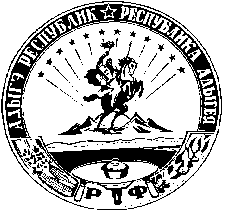 АДЫГЭ РЕСПУБЛИКМуниципальнэ образованиеу«Шэуджэн район»иадминистрацие385440, къ. Хьакурынэхьабл,ур. Шэуджэным ыцI, 9